社会组织年检操作手册进入年检填报页Step1：进入浙江政务服务网：http://www.zjzwfw.gov.cn/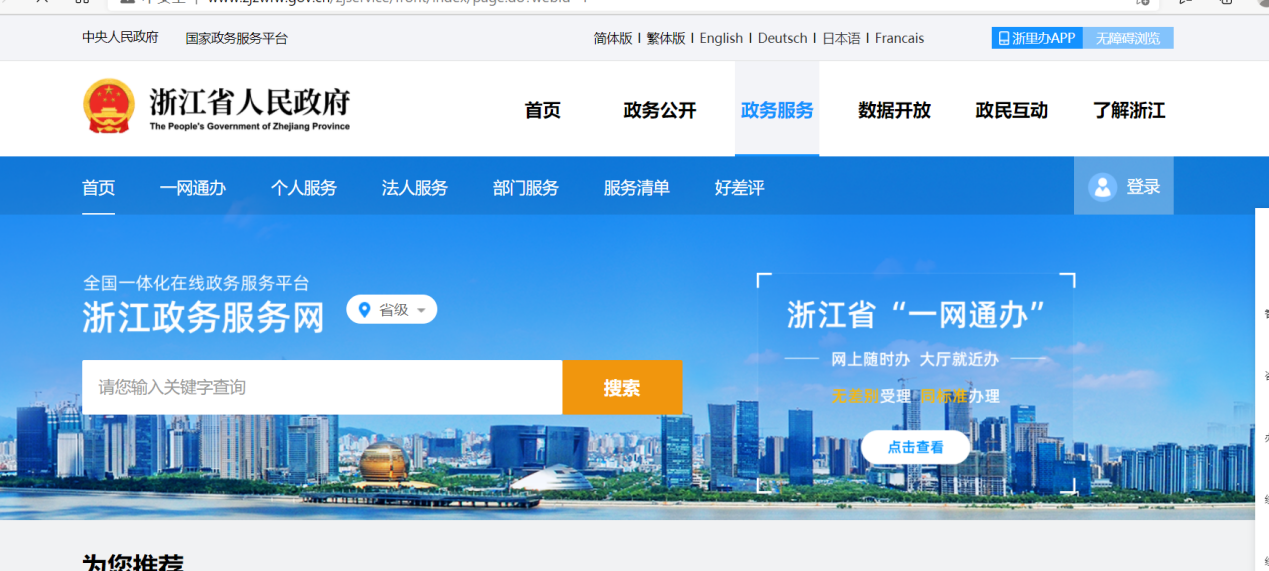 Step2：点击登录，输入账号密码后登录成功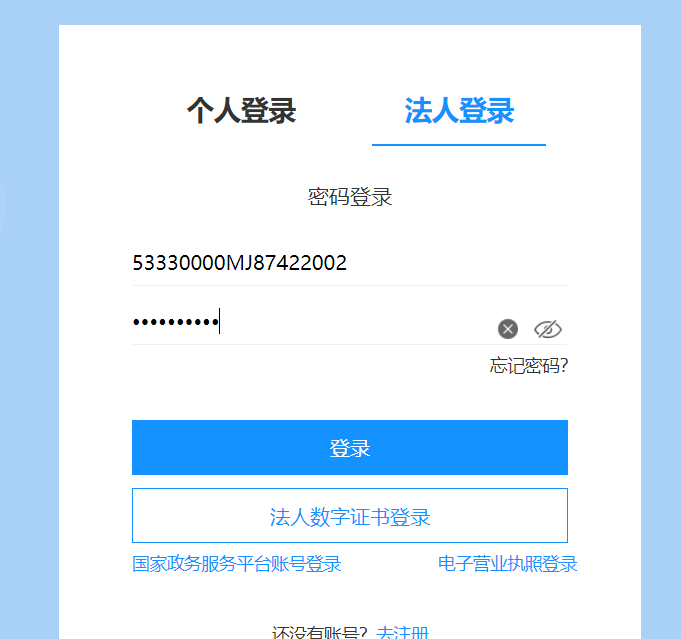 注：年检事项一定要是社会组织法人账号Step3：选择正确的区划，市本级的请选择温州市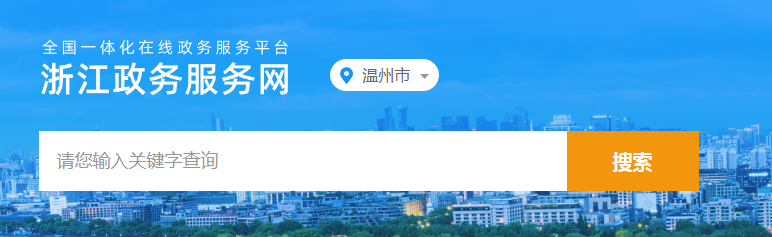 Step4：依次点击 法人服务----按部门----对应的民政部门（也可以直接在搜索栏搜索事项名称）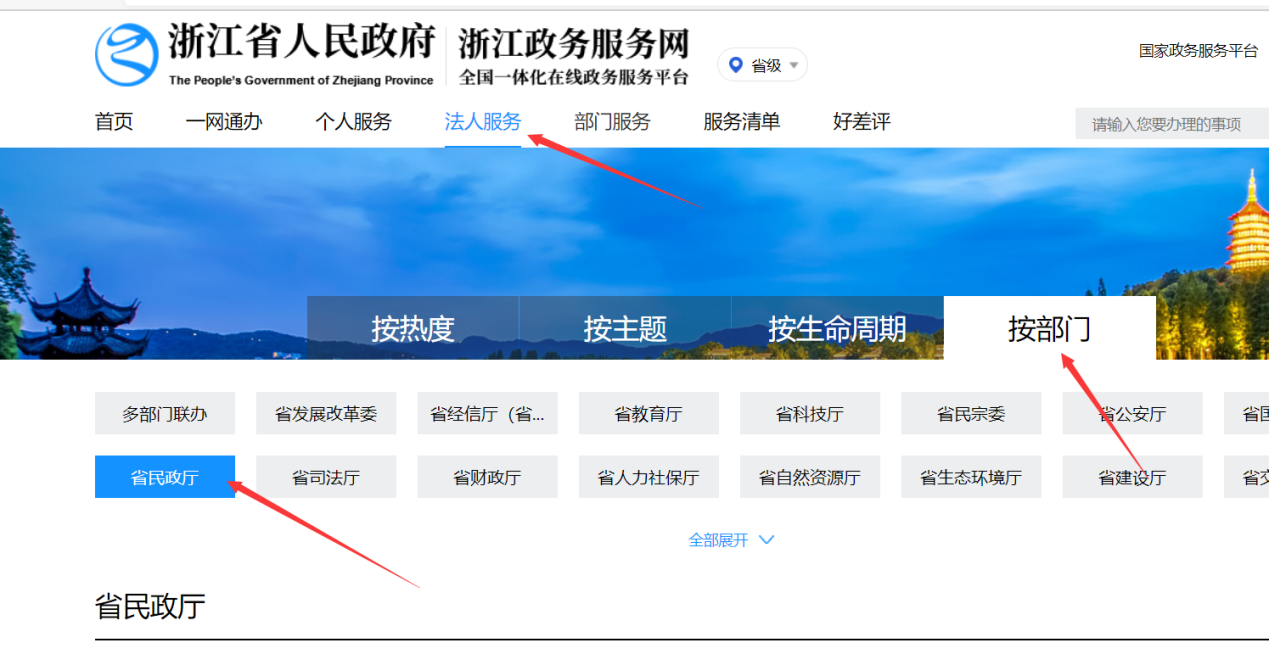 Step5：找到对应的年检（社团 民非 基金会）并根据组织获取公募资格情况和慈善属性选择相应事项今年年检根据每类社会组织公募资格和慈善属性情况再细分三类。（对于公募资格和慈善属性情况，各位可参考本单位社会组织法人登记证书）以基金会为例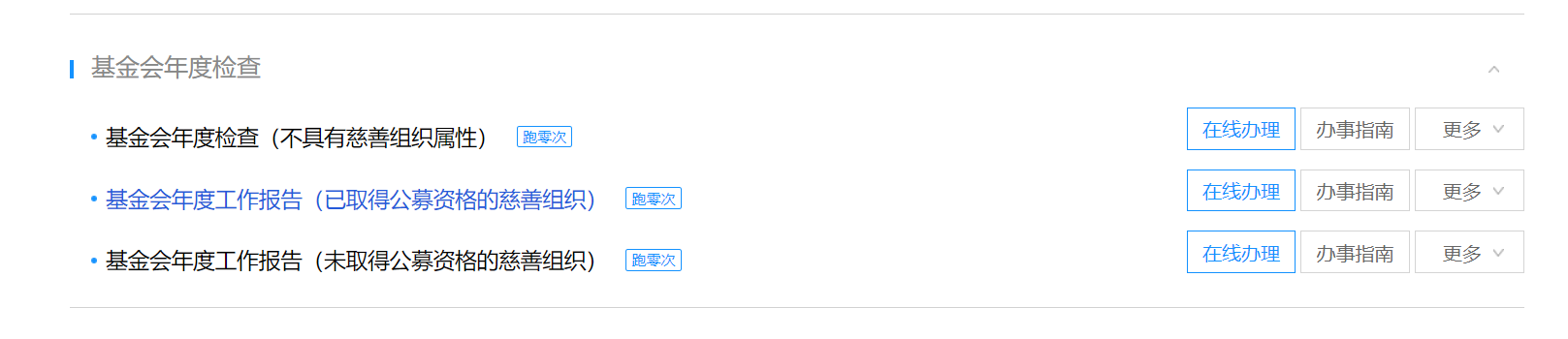 Step6：阅读用户须知进入办事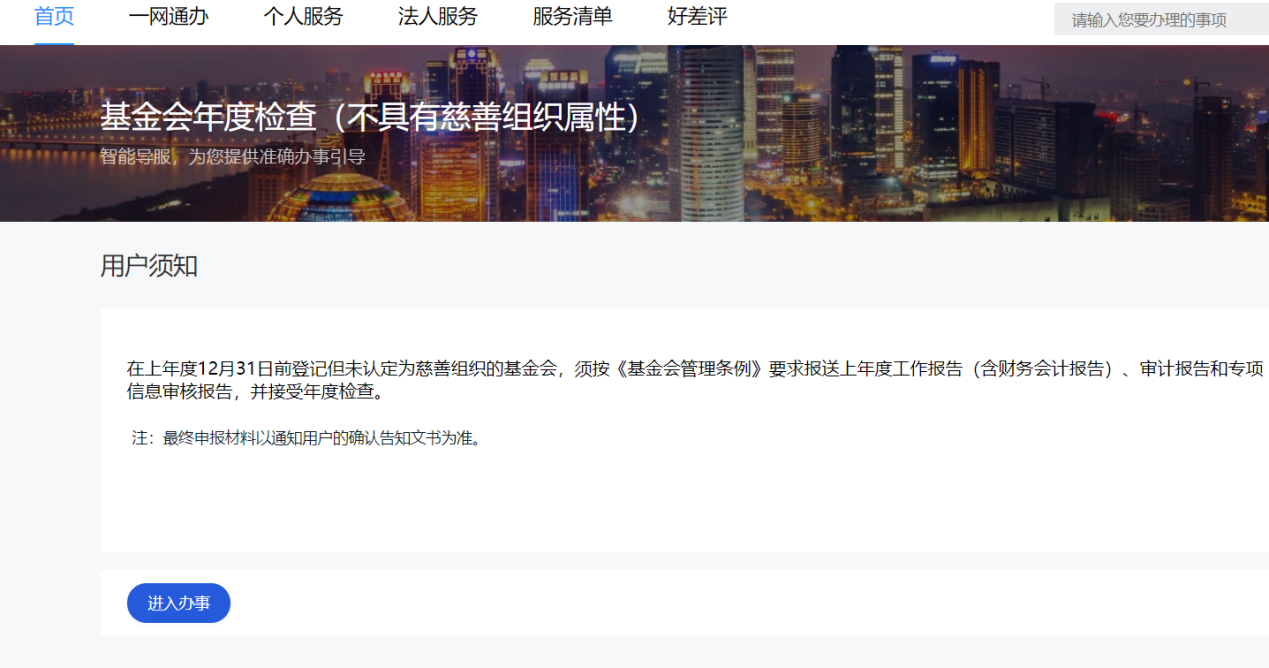 Step7：填写信息注意其中带红星号的为必填项，灰色框的为从后台获取或者系统自动计算获得的数值。如果发现灰色框回显的信息有问题，可添加QQ群453118113，并提供实体证照图片。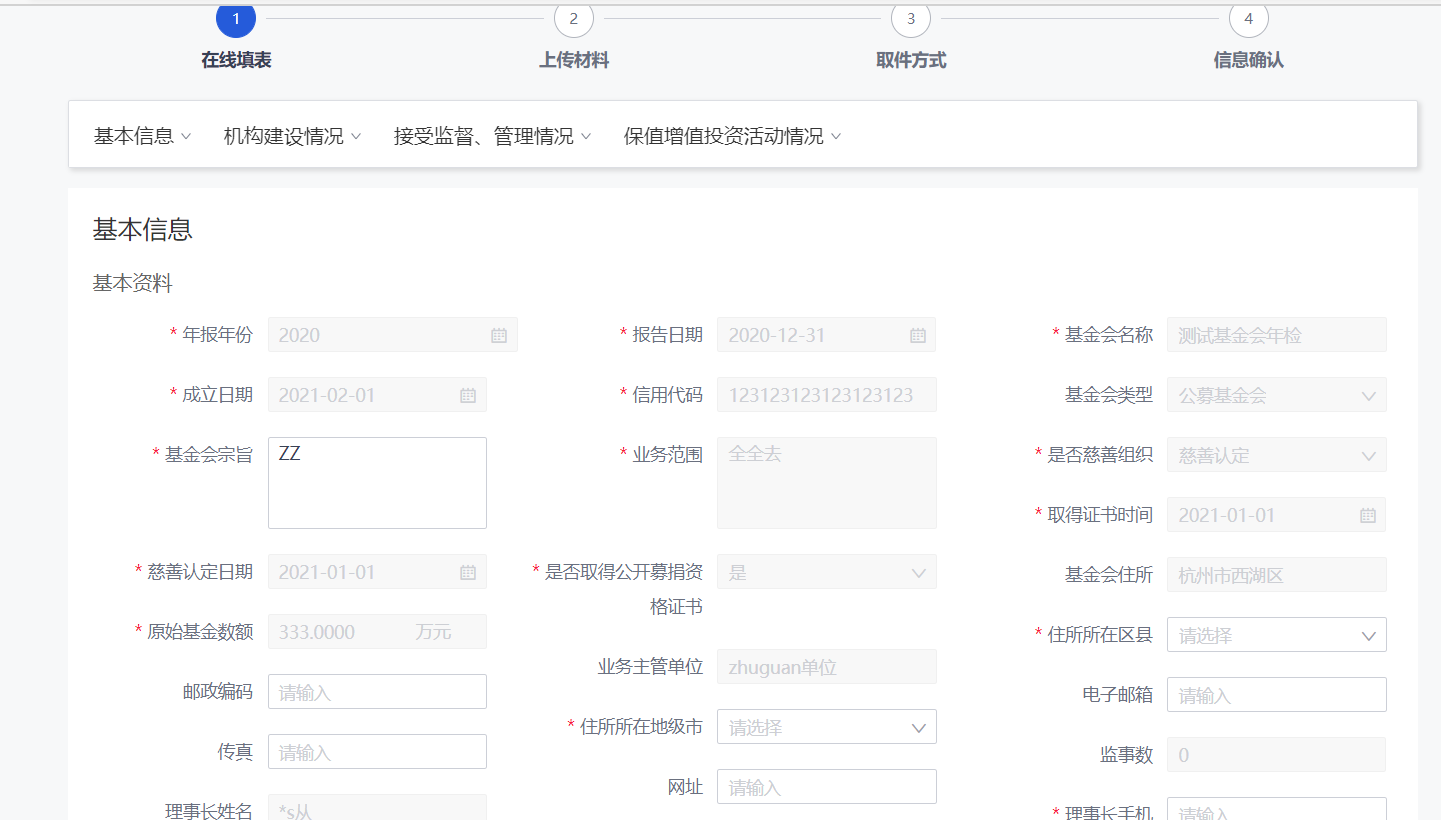 填报需要注意信息受理地区：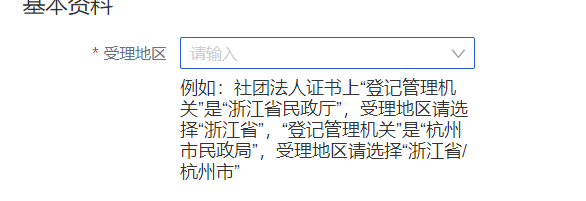 受理地区为需受理此办件的民政机构区划，如是温州市本级社会组织点击浙江省——温州市点击确定即可，请勿选至鹿城区等县市区。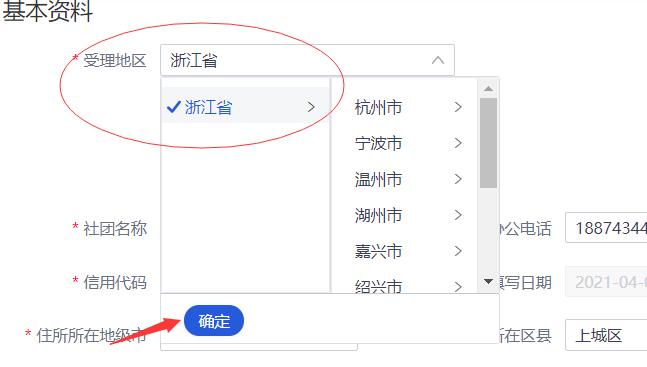 填报页面有以下几种元素组成：置灰栏：不需要手动填写为自动生成或者后台获取数据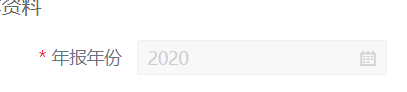 下拉框：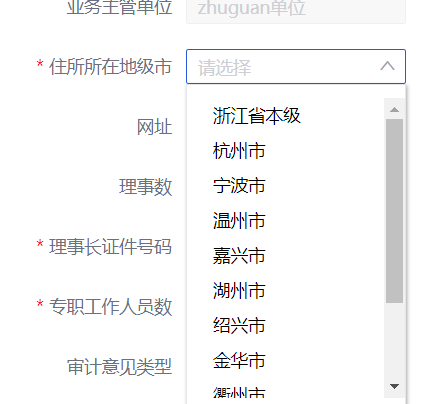 点开选择即可必填项：带红色星号，必须填写，否则无法提交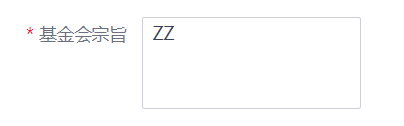 可导入框: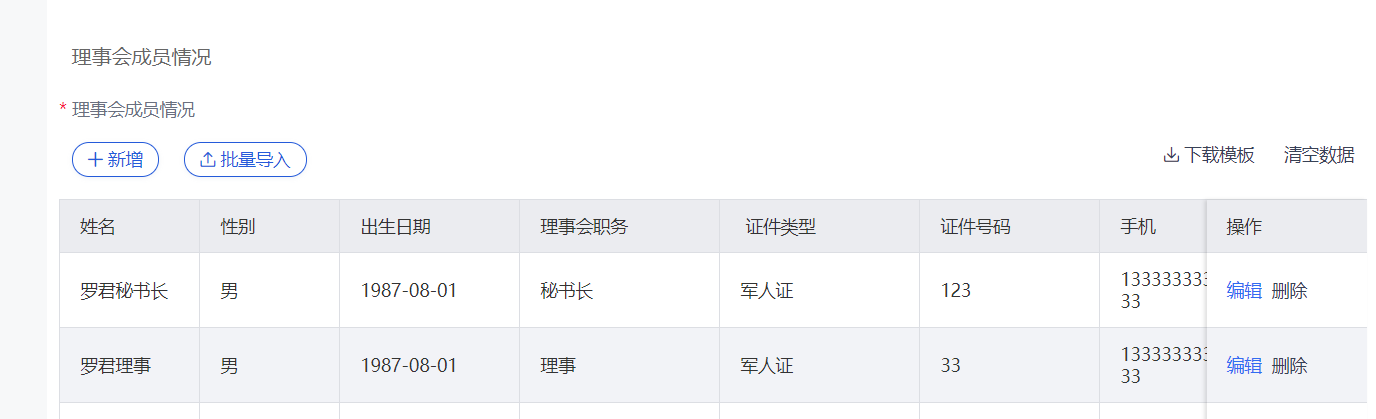 Step1.点击下载模板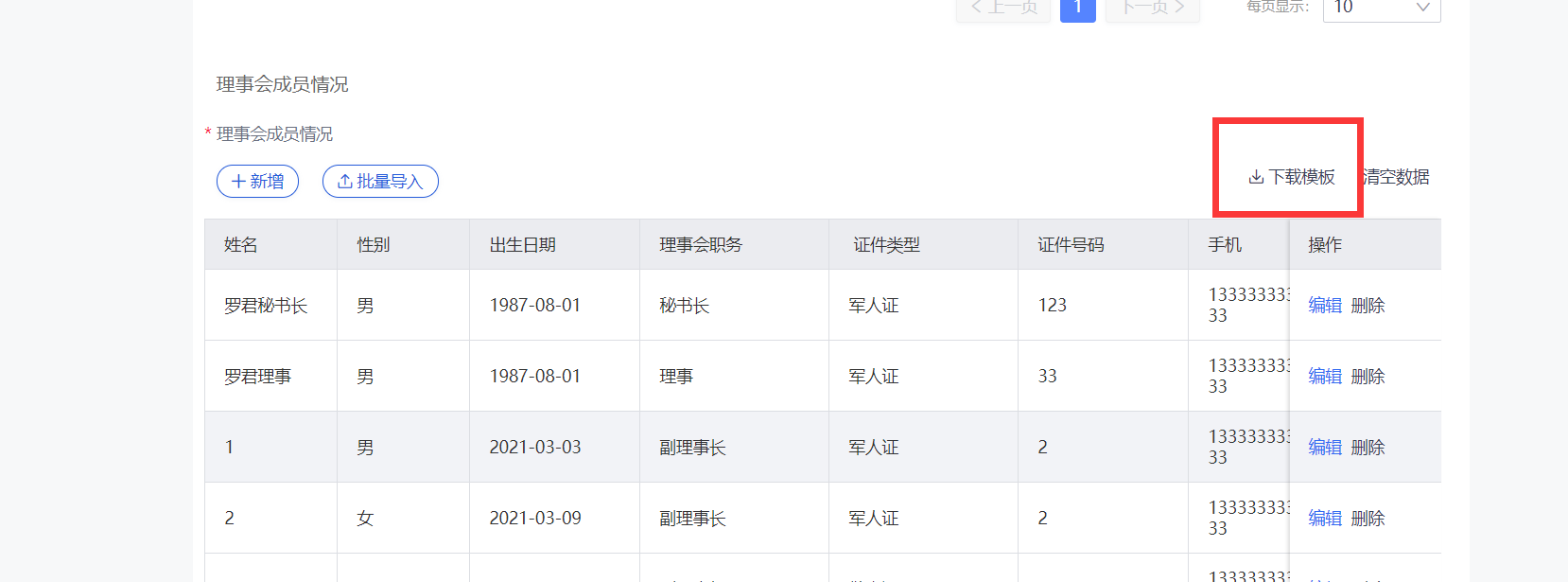 Step2. 按照规定填写完毕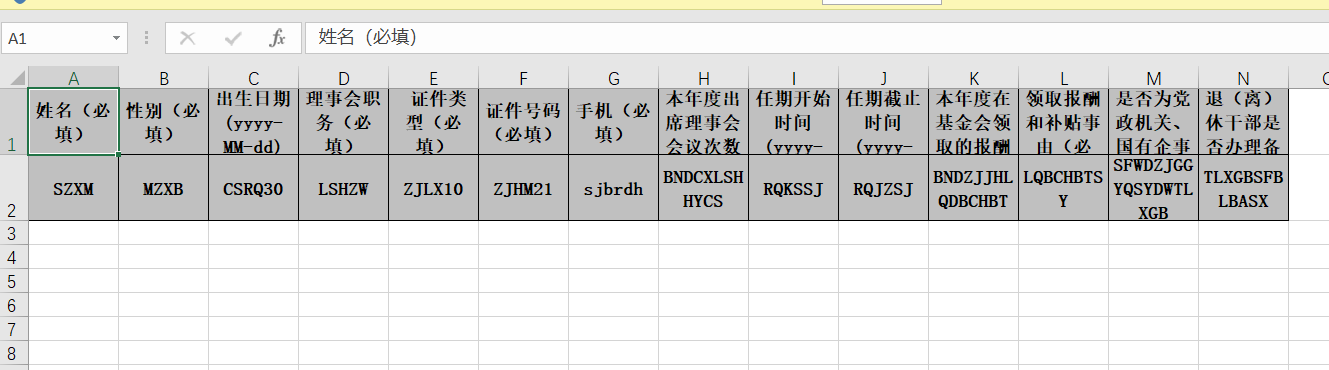 Step3.点击批量导入选择要导入的文件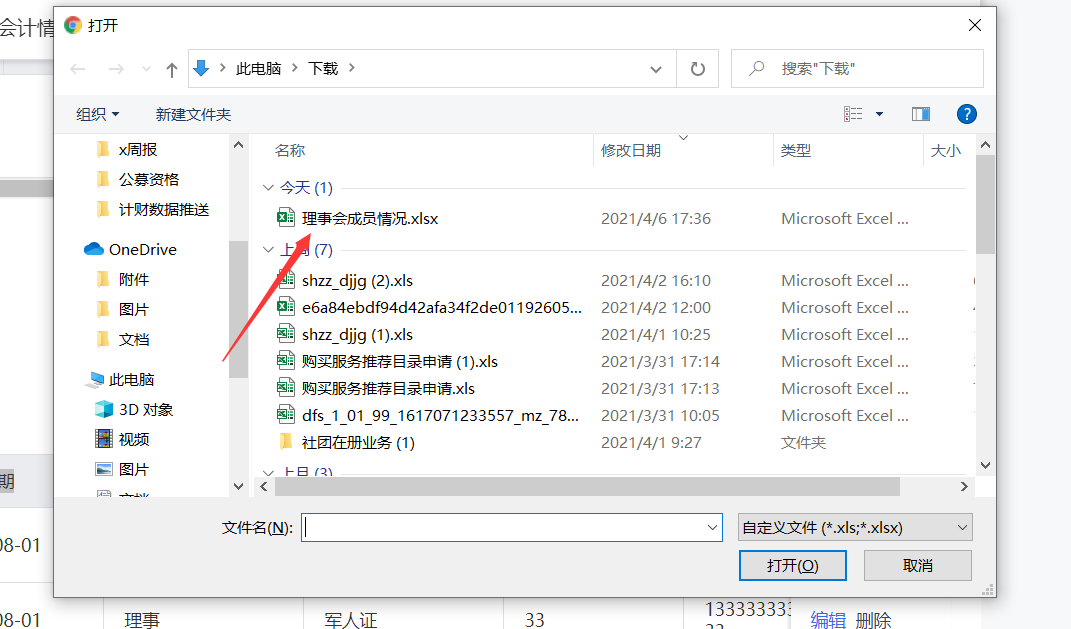 导入成功上传附件Step1：字段信息填完之后点击下一步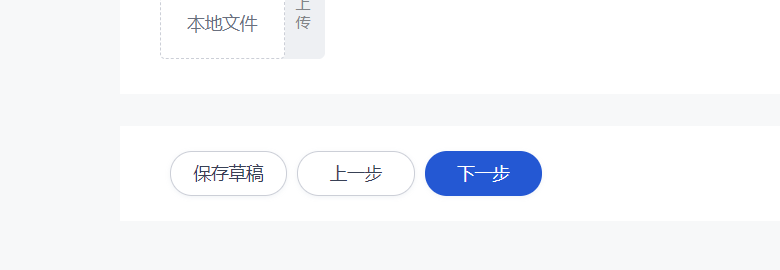 Step2：点击加号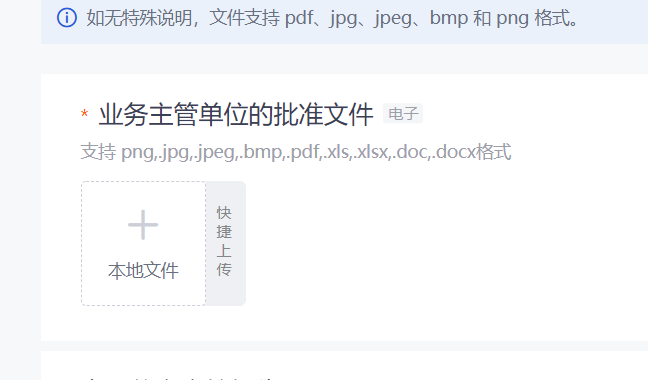 Step3：选择需要上传的文件即可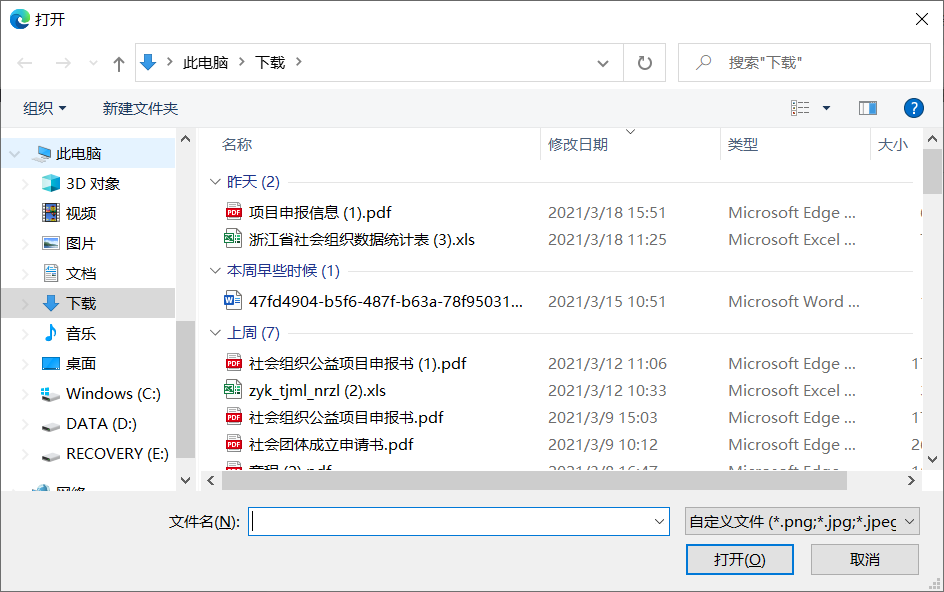 选择取件方式可选择自取或者邮寄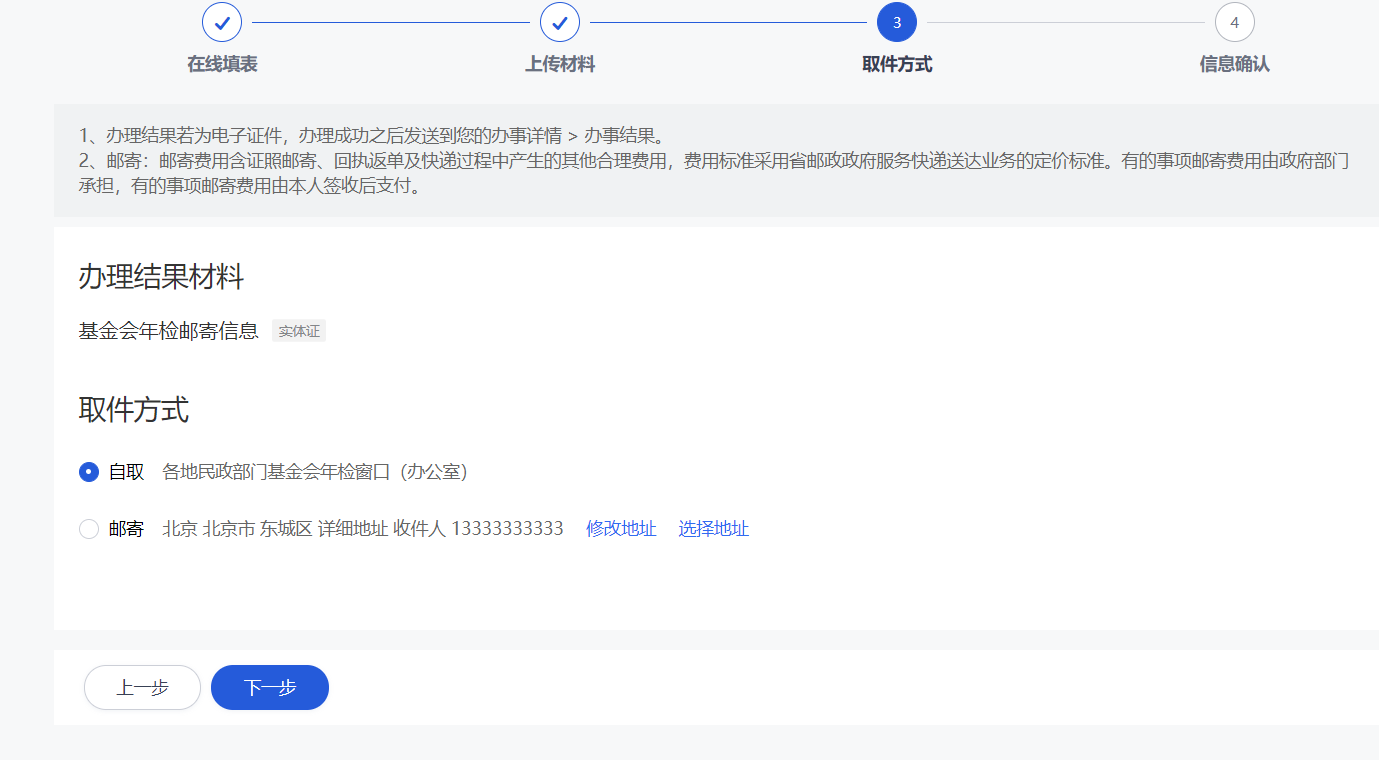 信息确认信息确认页面，里面会显示所有填报信息，如果没问题点击提交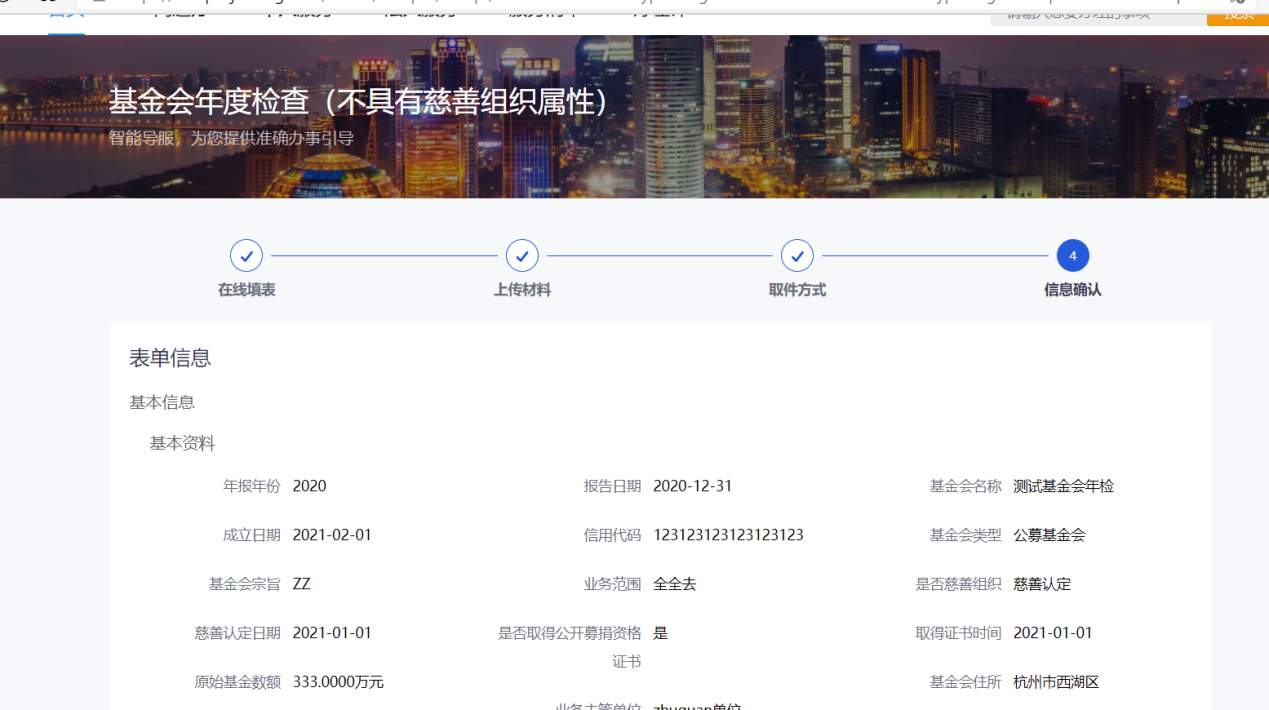 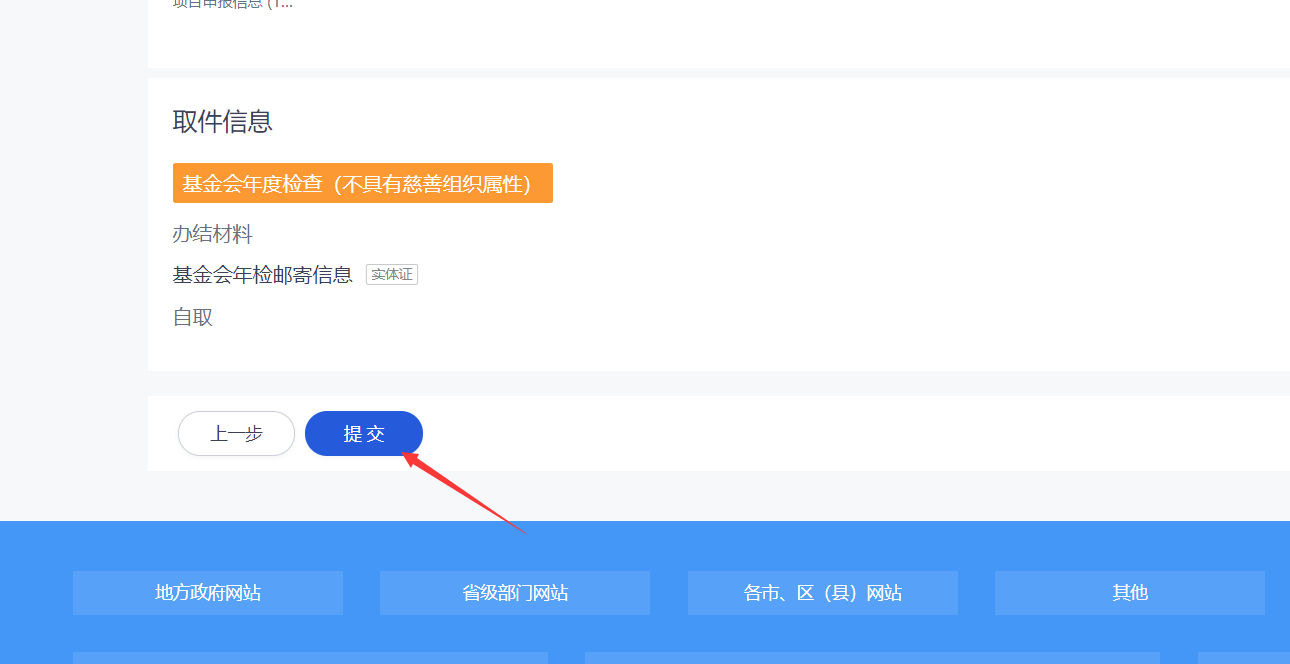 显示此页面之后即提交成功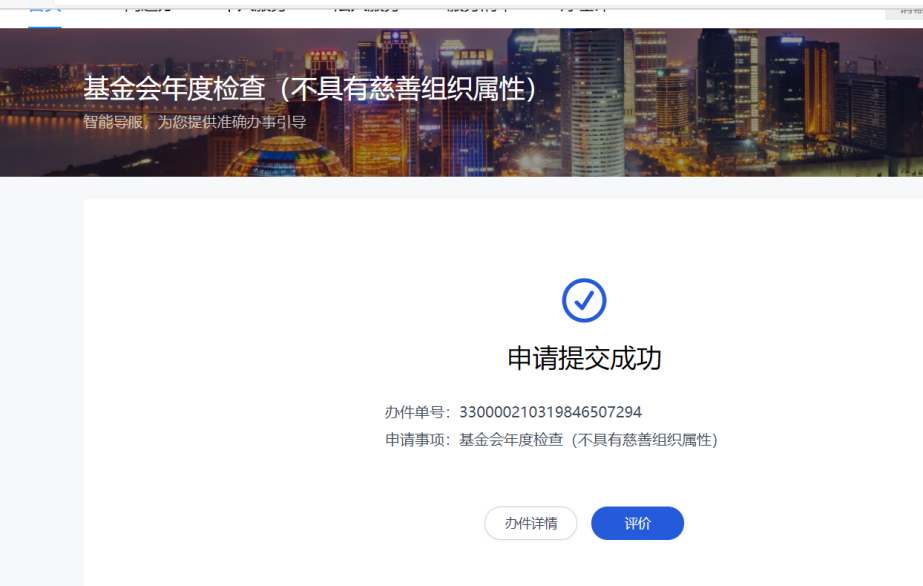 点击办件详情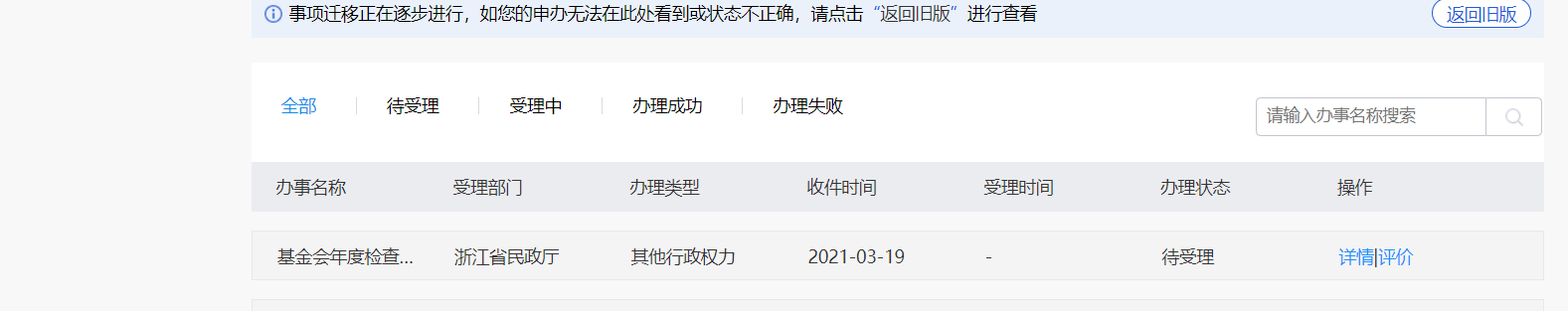 办件状态如果是待受理即审批系统已经收到年检办件，等待审批即可。常见问题excel导入失败常见原因有下拉框的要选下拉框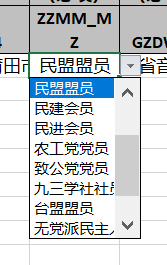 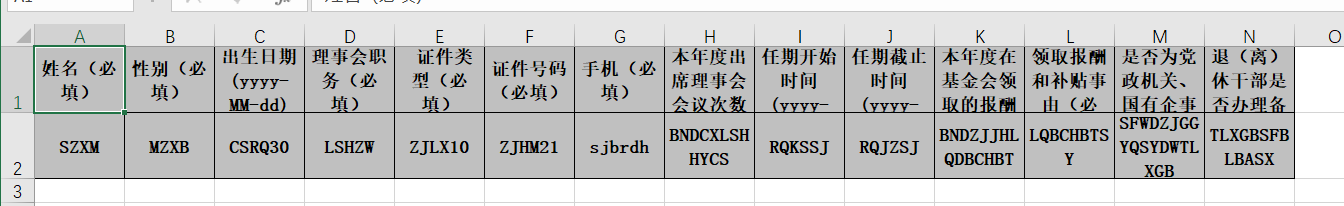 前两行不能删除，包括英文行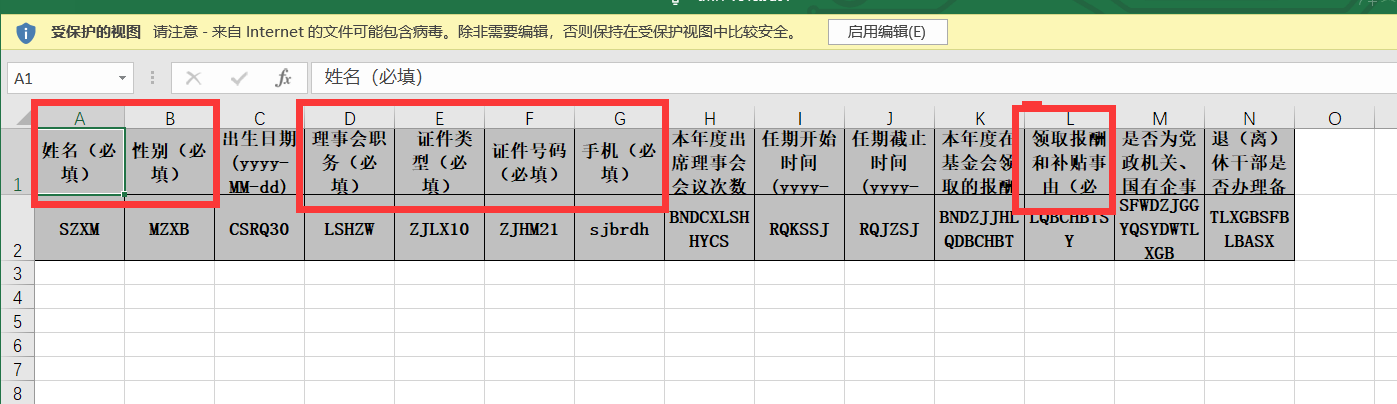 有必填的必须要填写表格中日期要是2000-01-01这种格式如果表格中有脱敏值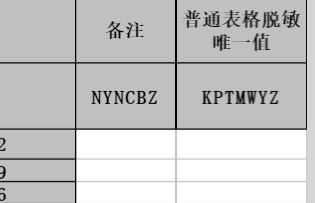 填内容将这列补充好（可以就填 1 2 3 4）如何查看进度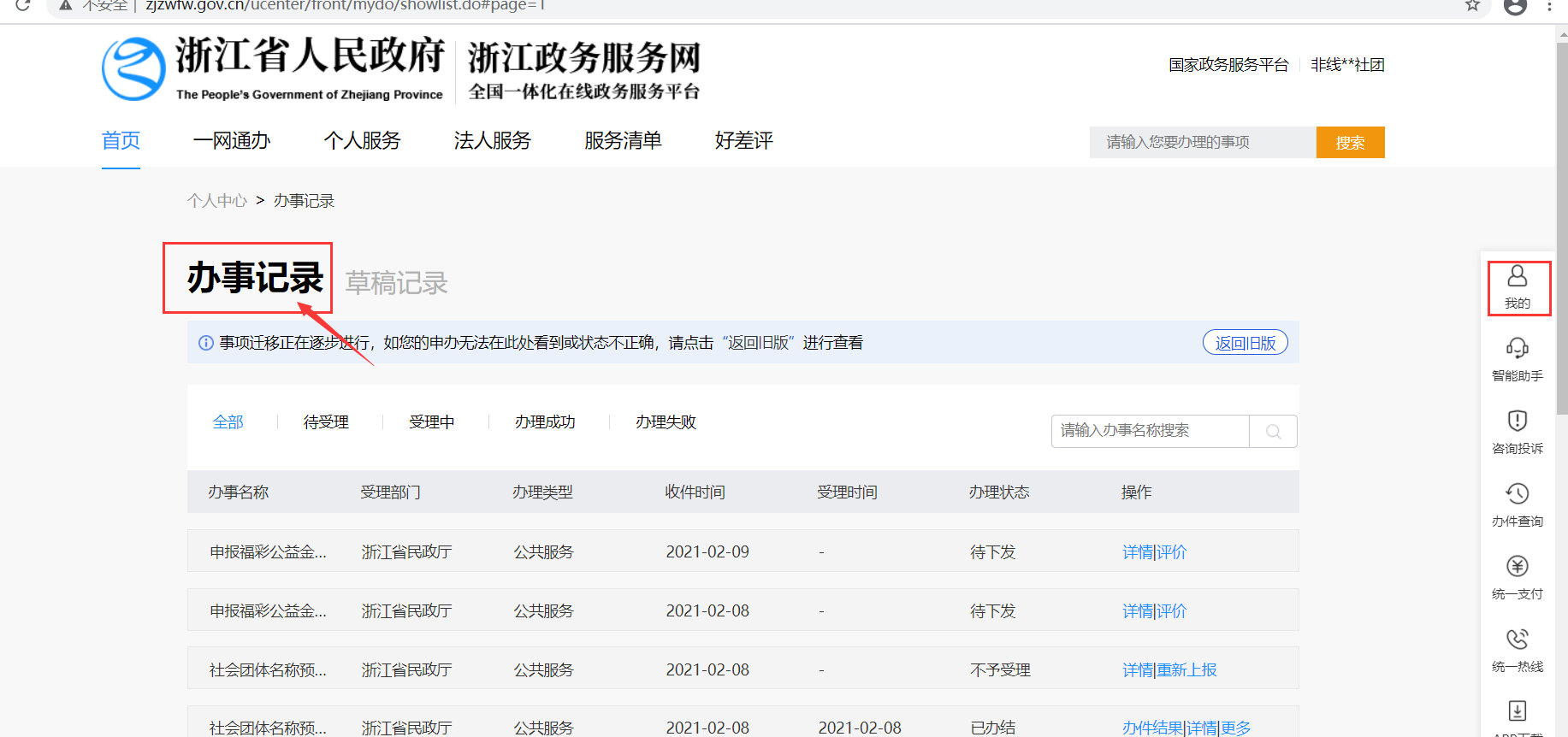 政务网点击我的找到办事记录，可以找到自己的件，如果办件是受理中则还在审批中，如果是不予受理或者已退件，则需要办事人员点击重新上报按钮重新上报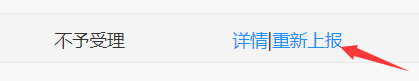 点击详情可以看到具体退回原因，如果退件会有短信通知如何文书确认（文书确认中可以下载纸质材料）和所有社会组织事项一样：进入到政务网-我的-办事记录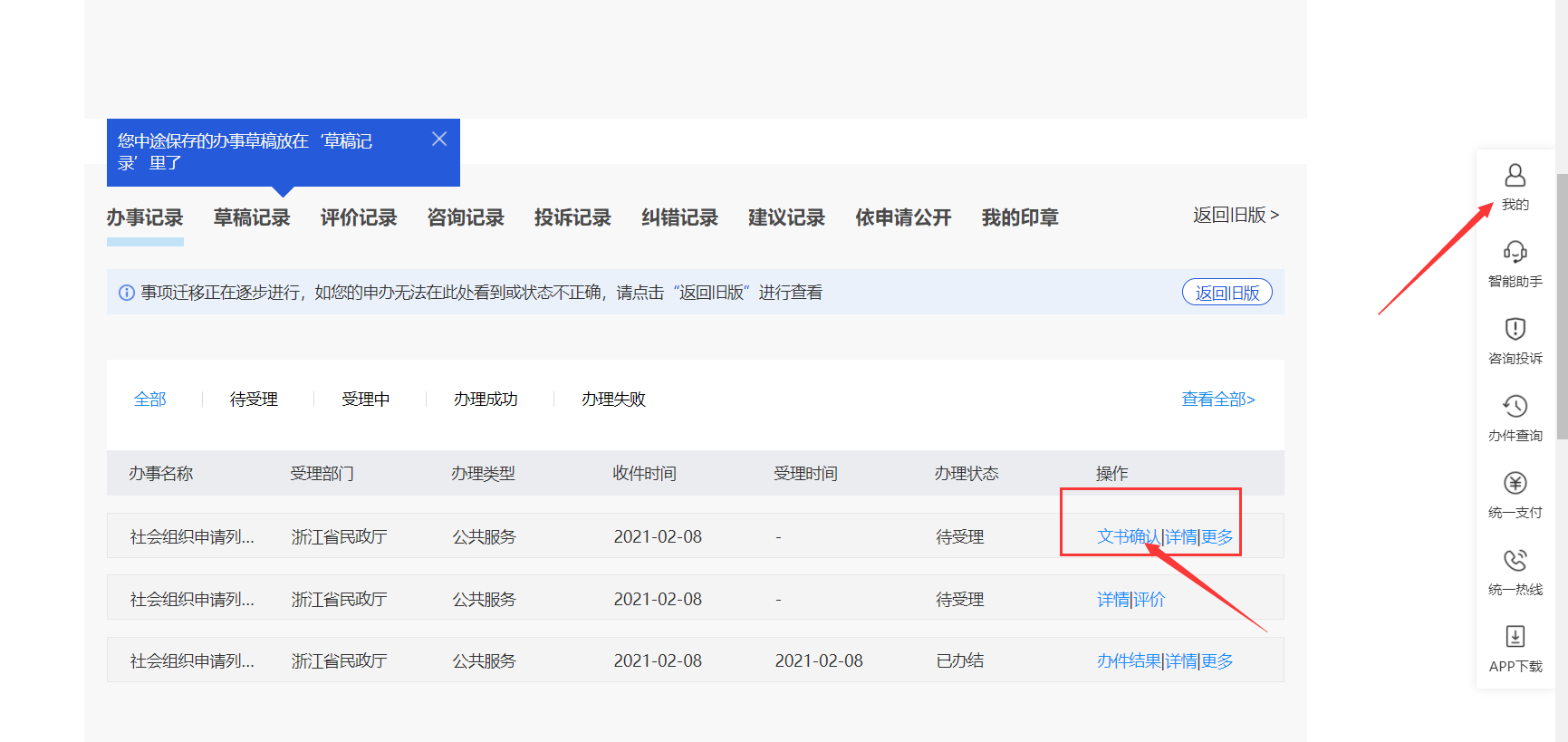 点击文书确认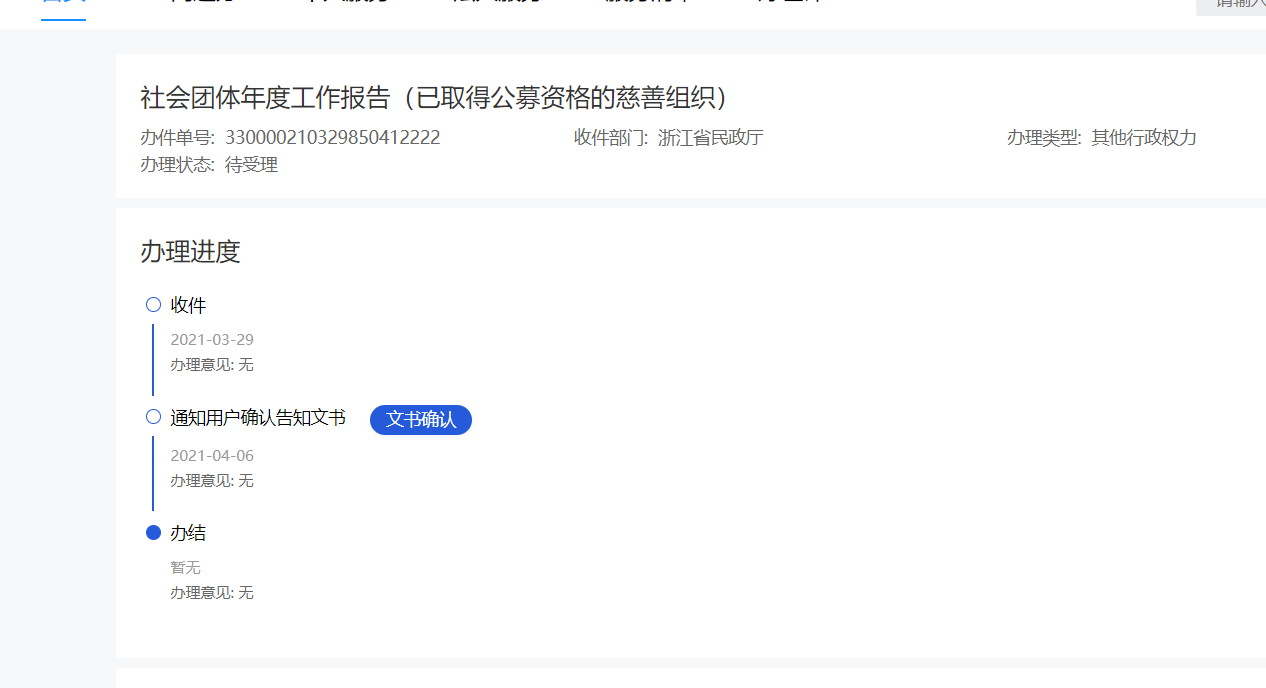 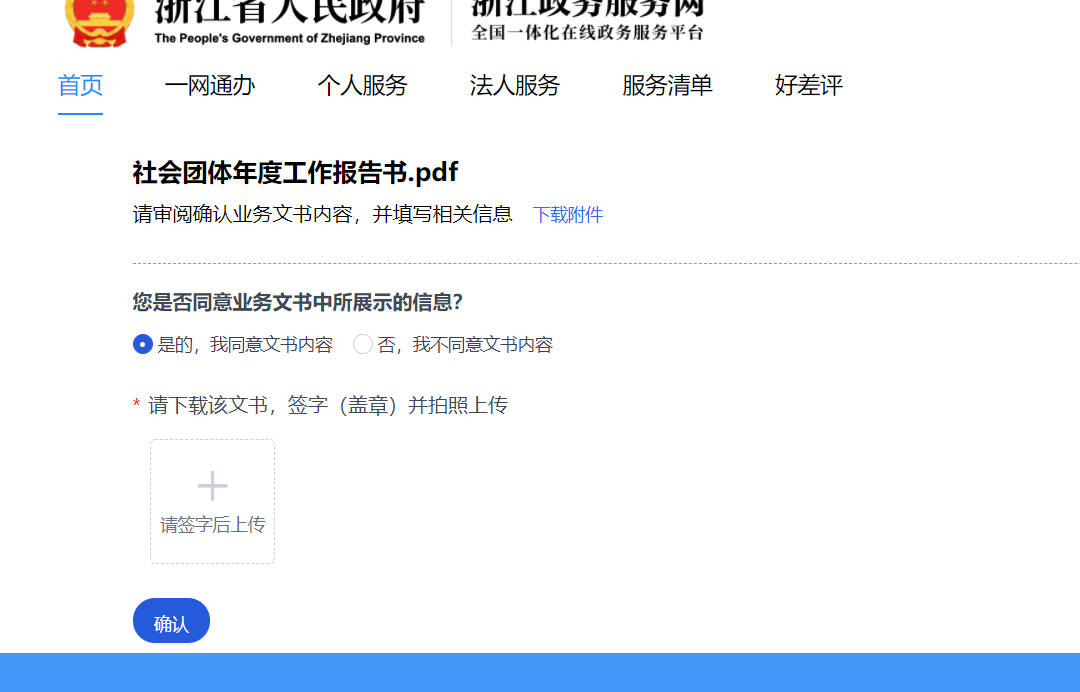 用户可以看到自己办件信息，在此处可以点击下载附件下载纸质材料如果无异议，用户可以点击页面下方是的，我同意文书内容，上传签章页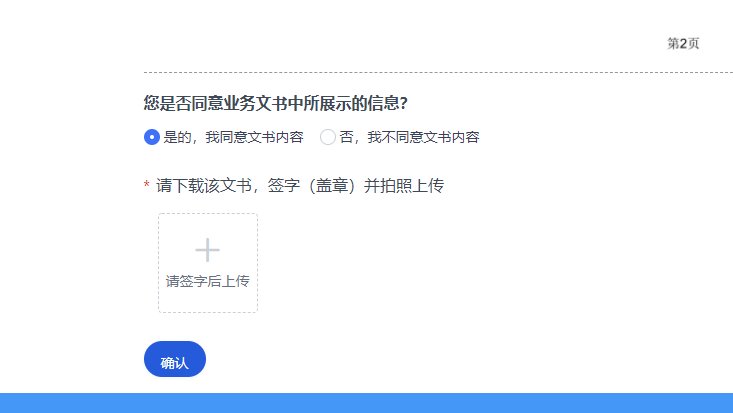 注意：现在如果审批人员没有对办件进行过修改，文书确认阶段只会有一个上传框，不会再有选择是否同意文书内容。如果需要退回请上传签章后联系年检老师退回如何保存草稿在办件中最下方有保存草稿按钮，如果想保存当前信息方便下次填写，可以点击保存草稿，提示保存草稿成功之后即可（注意一定要是跳出绿色的提示语保存成功才算可以）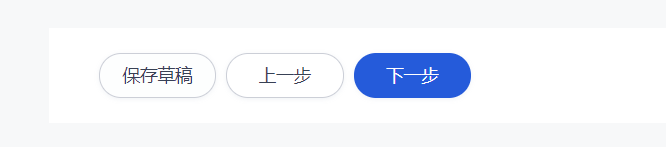 下一次要找草稿的时候可以在政务网我的、草稿记录中找到当时保存的记录，点击编辑就可以进入到之前的填报页面（点击框格右上角查看全部可查看所有记录）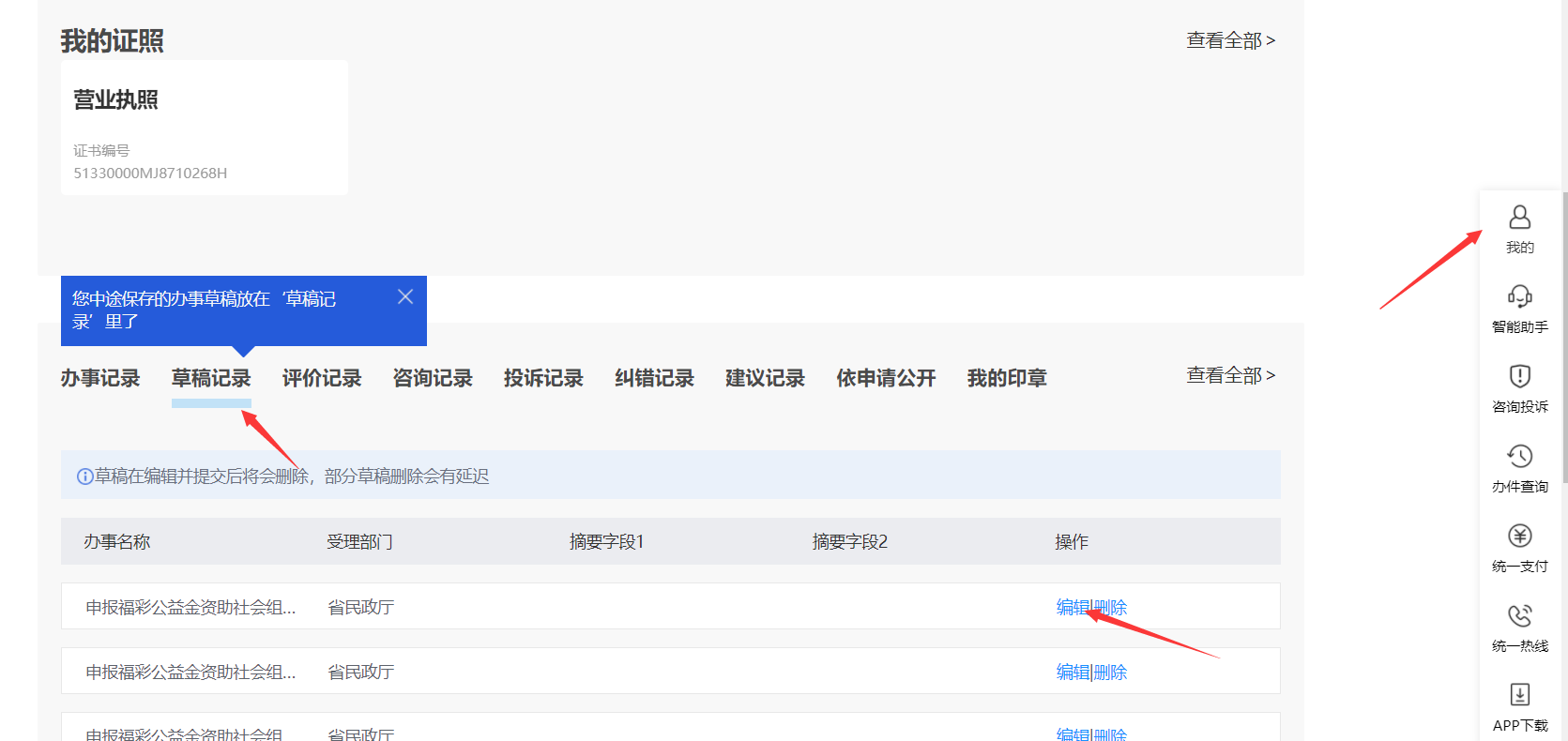 页面提示不符合办理条件不符合办理条件分为好几种，以下为常见几种及处理方式一、用户不符合办理条件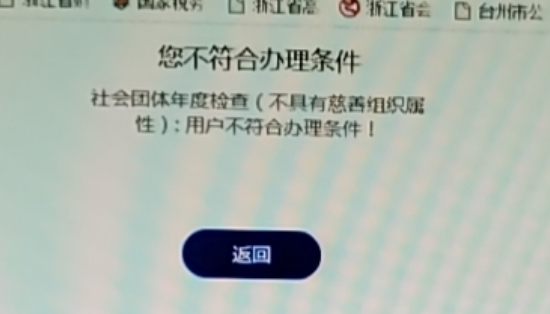 碰到此情况需要检查一下自己的统一信用代码是否和真实的一致、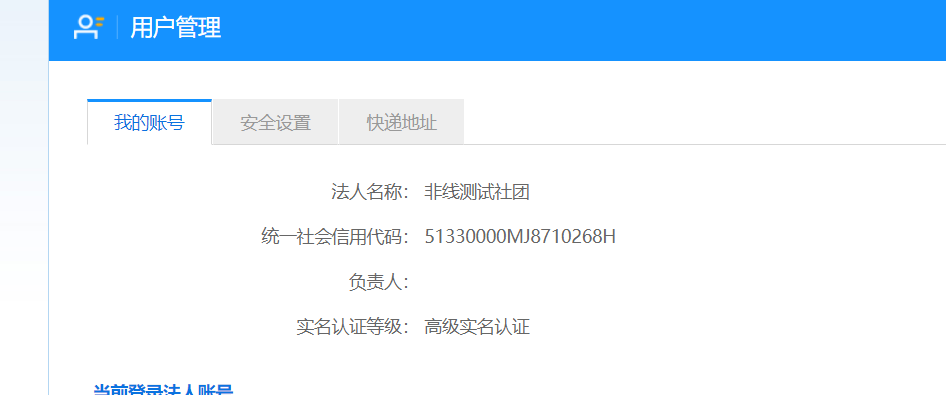 如果不一致需要联系400-888-4636处理二、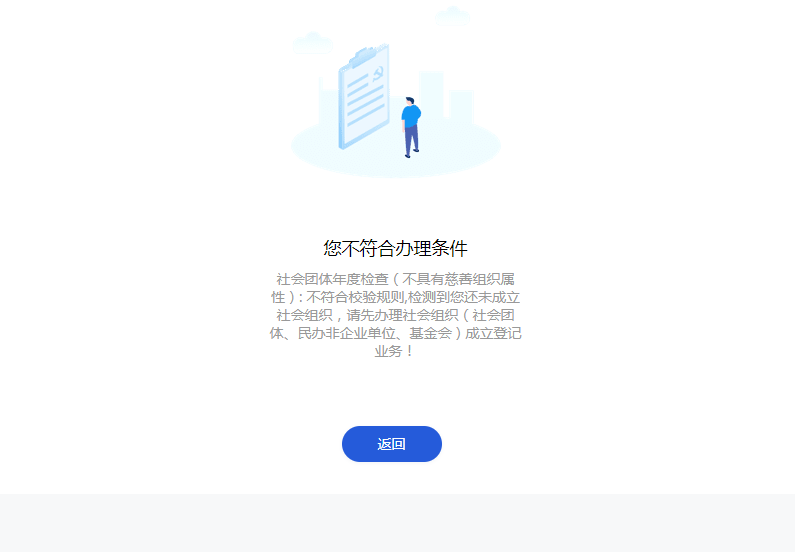 这个也需要联系400-888-4636处理三、提示需要进某个事项办理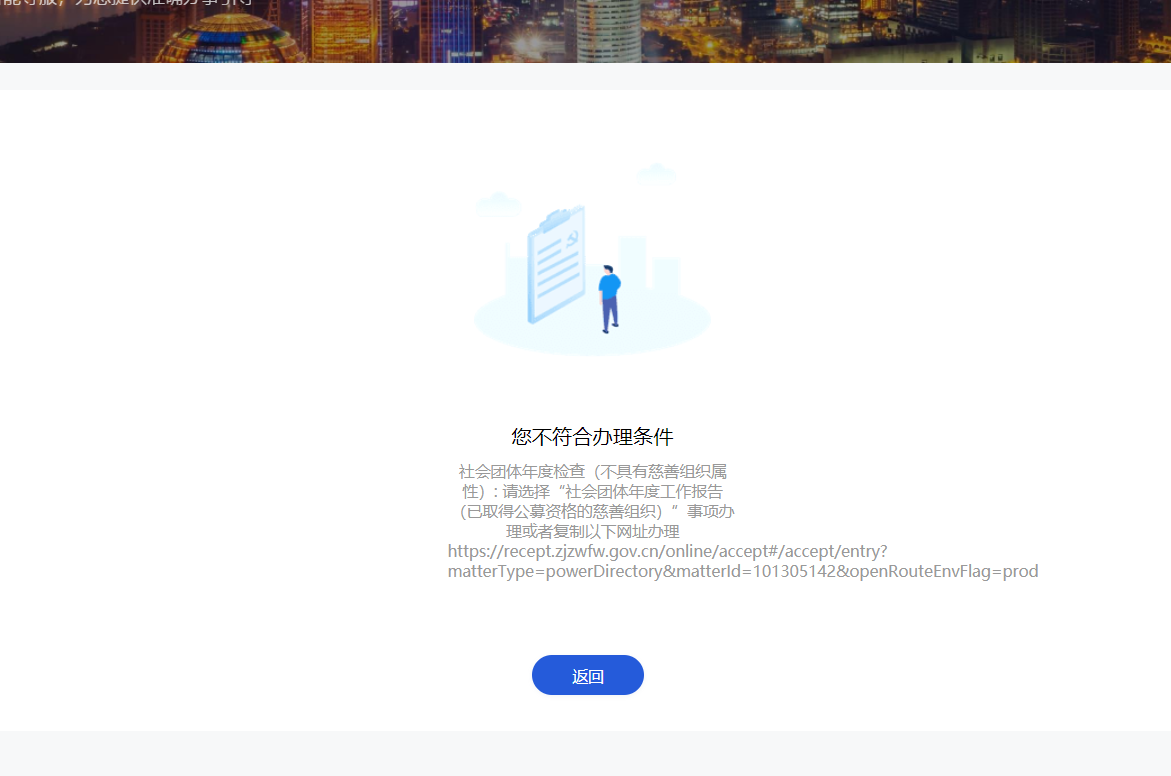 社会组织进错事项，直接复制连接办理即可四、提示该年检日期已经存在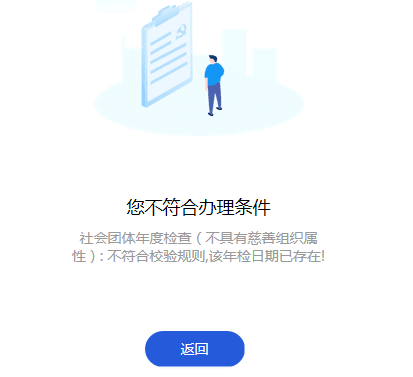 用户重复提交办件，同时只能提交一条如何修改通知短信的收件手机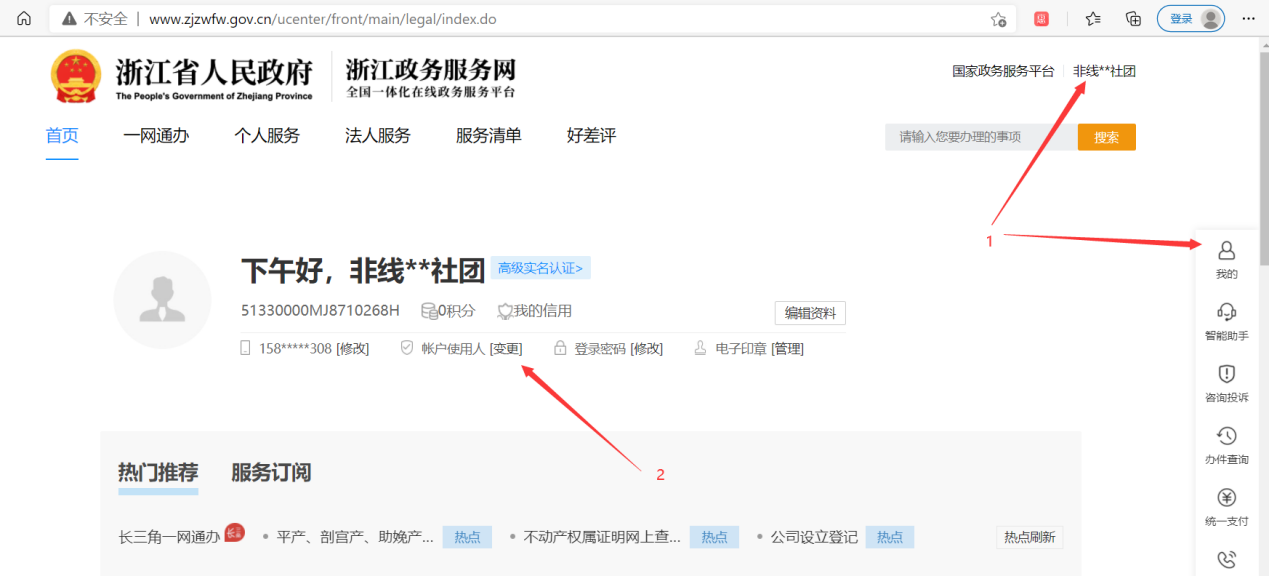 政务网点击我的或者社会组织名称点击账号使用人的变更之后点击变更信息即可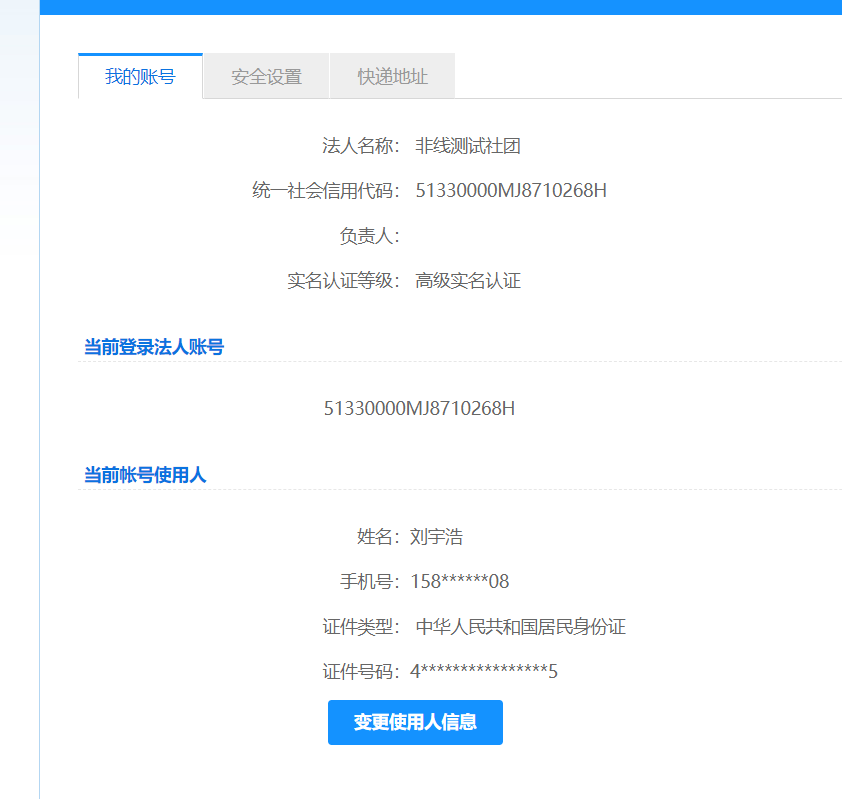 注意：修改之后需要下一次办件才能生效，如果有办理中的件，则还是发到老手机退回之后如何重新上报用户办件退回之后需要点击政务网我的办事记录，找对应的办事（不予受理状态）点重新上报即可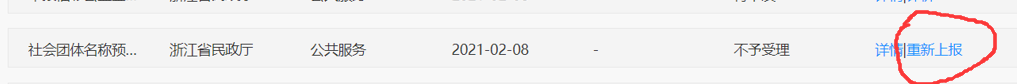 附件：流程图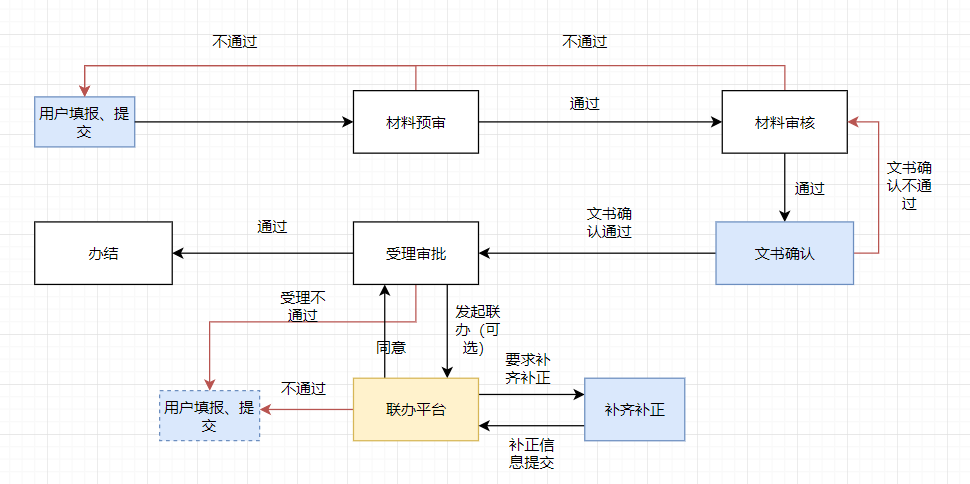 （注：联办非必须）社会团体社会团体年度检查（不具有慈善组织属性），大部分社会团体都属于此类社会团体社会团体年度工作报告（未取得公募资格的慈善组织），是指少量已取得慈善组织资格认定的社会团体，如：浙江省公羊会救援促进会等社会团体社会团体年度工作报告（已取得公募资格的慈善组织），如：浙江省慈善联合总会等民办非企业单位民办非企业单位年度检查（不具有慈善组织属性），大部分社会团体都属于此类民办非企业单位民办非企业单位年度报告（未取得公募资格的慈善组织），是指少量已取得慈善组织资格认定的社会团体民办非企业单位民办非企业单位年度报告（已取得公募资格的慈善组织），目前省本级没有此类民非单位基金会基金会年度检查（不具有慈善组织属性）基金会基金会年度报告（未取得公募资格的慈善组织）基金会基金会年度报告（已取得公募资格的慈善组织）